АДМИНИСТРАЦИЯИЗВЕКОВСКОГО СЕЛЬСКОГО ПОСЕЛЕНИЯНОВОДУГИНСКОГО РАЙОНА СМОЛЕНСКОЙ ОБЛАСТИП О С Т А Н О В Л Е Н И Еот 02 ноября  2023 года           № 64Об утверждении отчета об исполненииместного бюджета за  9 месяцев 2023 года           В соответствии с  Бюджетным кодексом Российской Федерации, Уставом Извековского сельского поселения Новодугинского района Смоленской области,            заслушав и обсудив отчет администрации Извековского сельского поселения Новодугинского района Смоленской области об исполнении местного бюджета за 9 месяцев 2023 года Администрация Извековского сельского поселения Новодугинского района Смоленской области п о с т а н о в л я е т:     1. Утвердить  отчет об исполнении местного бюджета за  9 месяцев 2023 год по доходам в сумме 8712,4 тыс. рублей и по расходам в сумме 8467,0 тыс. рублей с  профицитом местного бюджета в сумме 245,4 тыс.рублей.  2.Утвердить исполнение:- по доходам местного бюджета  за 9 месяцев 2023 года по кодам классификации доходов бюджетов согласно приложению 1 к настоящему решению;- по доходам местного бюджета  за 9 месяцев 2023 года по кодам видов доходов, подвидов доходов, классификации операций сектора государственного управления, относящихся к доходам бюджета, согласно приложению 2 к настоящему решению;- по расходам местного бюджета  за 9 месяцев 2023 года по ведомственной структуре расходов бюджета согласно приложению 3 к настоящее к решению; - по расходам местного бюджета   за 9 месяцев 2023 года по разделам и подразделам классификации расходов  бюджета согласно приложению 4 к настоящему решению;- по источникам финансирования дефицита местного бюджета за 9 месяцев 2023 года по кодам  классификации   источников финансирования дефицитов бюджетов согласно приложению 5 к настоящему решению;- по источникам финансирования дефицита местного бюджета   за 9 месяцев 2023 года по кодам групп, подгрупп, статей, видов источников финансирования дефицитов бюджетов, классификации операций сектора государственного управления, относящихся к источникам финансирования дефицитов бюджетов, согласно приложению 6 к настоящему решению.           3.     Опубликовать настоящее постановление в районной газете «Сельские зори».   Глава муниципального образованияИзвековское сельское поселениеНоводугинского районаСмоленской области                                                                                     Л.П. Суворова                      Приложение 1Доходы бюджета муниципального образования Извековское сельское поселение Новодугинского района Смоленской области за 9 месяцев 2023 года по кодам классификации доходов бюджета                                                                                                                                                                   Тыс.руб.                                                                                                                                                               Приложение 2Доходы бюджета муниципального образования Извековское сельское поселение Новодугинского района Смоленской области за 9 месяцев 2023 года по кодам видов доходов, подвидов доходов, классификации операций сектора государственного управления, относящихся к доходам бюджета                                                                                                                                                                     Тыс.руб.                                                                                                                                                              Приложение 3Расходы бюджета муниципального образования Извековское сельское поселение Новодугинского района Смоленской области за 9 месяцев 2023 года по ведомственной структуре расходов бюджета                                                                                                                                                                 Тыс.руб.Приложение 4Расходы бюджета муниципального образования Извековское сельское поселение Новодугинского района Смоленской области за 9 месяцев 2023 года по разделам и подразделам классификации расходов бюджета                                                                                                                                                                       тыс.руб.Приложение 5                                                                                                                            Источники финансирования дефицита бюджета муниципального образования Извековское сельское поселение Новодугинского района Смоленской области за 9 месяцев 2023 года по кодам  классификации   источников финансирования дефицитов бюджетов                                                                                                                                                      (Тыс.руб)Приложение 6                                                                                                                            Источники финансирования дефицита бюджета муниципального образования Извековское сельское поселение Новодугинского района Смоленской области за 9 месяцев 2023 года по кодам групп, подгрупп, статей, видов источников финансирования дефицитов бюджетов, классификации операций сектора государственного управления, относящихся к источникам финансирования дефицитов бюджетов                                                                                                                                                                                        (Тыс.руб)Наименование показателяКод доходаКод доходаКод доходаКод доходаисполнение Администратор: 000000000000000000008712,4Федеральная налоговая служба182000000000000000005050,2  НАЛОГОВЫЕ И НЕНАЛОГОВЫЕ ДОХОДЫ182100000000000000005050,2НАЛОГИ НА ПРИБЫЛЬ, ДОХОДЫ182101000000000000003113,5 Налог на доходы физических лиц с доходов, источником которых является налоговый агент, за исключением доходов, в отношении которых исчисление и уплата налога осуществляется в соответствии со статьями  227, 227.1, 228 Налогового кодекса Российской Федерации182101020100100001102778,2Налог на доходы физических лиц с доходов, полученных физическими лицами в соответствии со статьей 228 Налогового кодекса Российской Федерации1821010203001000011041,5Налог на доходы физических лиц в части суммы налога, превышающей 650 000 рублей, относящейся к части налоговой базы, превышающей 5 000 000 рублей (за исключением налога на доходы физических лиц с сумм прибыли контролируемой иностранной компании, в том числе фиксированной прибыли контролируемой иностранной компании)18210102080010000110197,6Налог на доходы физических лиц в отношении доходов от долевого участия в организации, полученных в виде дивидендов (в части суммы налога, не превышающей 650 000 рублей)1821010213001 000011096,2НАЛОГИ НА ТОВАРЫ (РАБОТЫ, УСЛУГИ), РЕАЛИЗУЕМЫЕ НА ТЕРРИТОРИИ РОССИЙСКОЙ ФЕДЕРАЦИИ182103000000000000001019,7Доходы от уплаты акцизов на дизельное топливо, подлежащие распределению между бюджетами субъектов Российской Федерации и местными бюджетами с учетом установленных дифференцированных нормативов отчислений в местные бюджеты18210302230010000110522,3Доходы от уплаты акцизов на моторные масла для дизельных и (или) карбюраторных (инжекторных) двигателей, подлежащие распределению между бюджетами субъектов Российской Федерации и местными бюджетами с учетом установленных дифференцированных нормативов отчислений в местные бюджеты182103022400100001102,8Доходы от уплаты акцизов на автомобильный бензин, подлежащие распределению между бюджетами субъектов Российской Федерации и местными бюджетами с учетом  установленных дифференцированных нормативов отчислений в местные бюджеты18210302250010000110555,9Доходы от уплаты акцизов на прямогонный бензин, подлежащие распределению между бюджетами субъектов Российской Федерации  и местными бюджетами с учетом установленных дифференцированных нормативов отчислений в местные бюджеты18210302260010000110-61,3НАЛОГИ НА СОВОКУПНЫЙ ДОХОД18210500000000000000-8,7Единый сельскохозяйственный налог18210503010010000110-8,7НАЛОГИ НА ИМУЩЕСТВО18210600000000000000925,7Налог на имущество физических лиц1821060100000000000017,4Налог на имущество физических лиц, взимаемый по ставкам, применяемым к объектам налогообложения, расположенным в границах сельских поселений1821060103010000011017,4Земельный налог18210606000000000000908,3Земельный налог с организаций, обладающих земельным участком, расположенным в границах сельских поселений18210606033100000110860,4Земельный налог с физических лиц, обладающих земельным участком, расположенным в границах сельских поселений1821060604310000011047,9Администрация Муниципального образования "Новодугинский район"9100000000000000000012,6НАЛОГОВЫЕ И НЕНАЛОГОВЫЕ ДОХОДЫ9101000000000000000012,6ДОХОДЫ ОТ ИСПОЛЬЗОВАНИЯ ИМУЩЕСТВА, НАХОДЯЩЕГОСЯ В ГОСУДАРСТВЕННОЙ И МУНИЦИПАЛЬНОЙ СОБСТВЕННОСТИ9101110000000000000012,6Доходы от сдачи в аренду имущества, находящегося в оперативном управлении органов управления сельских поселений и созданных ими учреждений (за исключением имущества муниципальных бюджетных и автономных учреждений)9101110503510000012012,6Администрация муниципального образования Извековское сельское поселение Новодугинского района Смоленской области930000000000000000003649,7                 НАЛОГОВЫЕ И НЕНАЛОГОВЫЕ ДОХОДЫ93010000000000000000169,5ДОХОДЫ ОТ ИСПОЛЬЗОВАНИЯ ИМУЩЕСТВА, НАХОДЯЩЕГОСЯ В ГОСУДАРСТВЕННОЙ И МУНИЦИПАЛЬНОЙ СОБСТВЕННОСТИ93011100000000000000108,5Доходы, получаемые в виде арендной платы, а также средства от продажи права на заключение договоров аренды за земли, находящиеся в собственности сельских поселений (за исключением земельных участков муниципальных бюджетных и автономных учреждений)9301110502510 0000120108,5ДОХОДЫ ОТ ПРОДАЖИ МАТЕРИАЛЬНЫХ И НЕМАТЕРИАЛЬНЫХ АКТИВОВ930   1140000000      000000061,0Доходы от продажи земельных участков, находящихся в собственности сельских поселений (за исключением земельных участков муниципальных бюджетных и автономных учреждений)9301140602510000043061,0БЕЗВОЗМЕЗДНЫЕ ПОСТУПЛЕНИЯ93020000000000000000                         3480,2БЕЗВОЗМЕЗДНЫЕ ПОСТУПЛЕНИЯ ОТ ДРУГИХ БЮДЖЕТОВ БЮДЖЕТНОЙ СИСТЕМЫ РОССИЙСКОЙ ФЕДЕРАЦИИ930202000000000000003480,2Дотации бюджетам бюджетной системы Российской Федерации930202100000000000001043,6Дотации бюджетам сельских поселений на выравнивание бюджетной обеспеченности930202160011000001501043,6Субсидии бюджетам бюджетной системы Российской Федерации (межбюджетные субсидии)93020220000000000150627,9Прочие субсидии бюджетам сельских поселений93020229999100000150627,9Субвенции бюджетам бюджетной системы Российской Федерации9302023000000000000031,3Субвенции бюджетам сельских поселений на осуществление первичного воинского учета органами местного самоуправления поселений, муниципальных и городских округов9302023511800000015031,3Иные межбюджетные трансферты930202400000000000001777,6Межбюджетные трансферты, передаваемые бюджетам сельских  поселений из бюджетов муниципальных районов на осуществление части полномочий по решению  вопросов местного значения в соответствии с заключенными соглашениями930202400141000001501777,6Всего доходов:Всего доходов:Всего доходов:Всего доходов:Всего доходов:8712,4Наименование показателяКод доходаКод доходаКод доходаКод дохода           исполнение Администратор: 000000000000000000008712,4Федеральная налоговая служба182000000000000000005050,2НАЛОГОВЫЕ И НЕНАЛОГОВЫЕ ДОХОДЫ182100000000000000005050,2НАЛОГИ НА ПРИБЫЛЬ, ДОХОДЫ182101000000000000003113,5Налог на доходы физических лиц с доходов, источником которых является налоговый агент, за исключением доходов, в отношении которых исчисление и уплата налога осуществляется в соответствии со статьями  227, 227.1, 228 Налогового кодекса Российской Федерации182101020100100001102778,210002779,021000,03000-0,8Налог на доходы физических лиц с доходов, полученных физическими лицами в соответствии со статьей 228 Налогового кодекса Российской Федерации1821010203001000011041,5100041,421000,030000,1Налог на доходы физических лиц в части суммы налога, превышающей 650 000 рублей, относящейся к части налоговой базы, превышающей 5 000 000 рублей (за исключением налога на доходы физических лиц с сумм прибыли контролируемой иностранной компании, в том числе фиксированной прибыли контролируемой иностранной компании)18210102080010000110197,61000197,621000,030000,0Налог на доходы физических лиц в отношении доходов от долевого участия в организации, полученных в виде дивидендов (в части суммы налога, не превышающей 650 000 рублей)1821010213001 000011096,2100096,221000,030000,0НАЛОГИ НА ТОВАРЫ (РАБОТЫ, УСЛУГИ), РЕАЛИЗУЕМЫЕ НА ТЕРРИТОРИИ РОССИЙСКОЙ ФЕДЕРАЦИИ182103000000000000001019,7Доходы от уплаты акцизов на дизельное топливо, подлежащие распределению между бюджетами субъектов Российской Федерации и местными бюджетами с учетом установленных дифференцированных нормативов отчислений в местные бюджеты18210302230010000110522,3Доходы от уплаты акцизов на моторные масла для дизельных и (или) карбюраторных (инжекторных) двигателей, подлежащие распределению между бюджетами субъектов Российской Федерации и местными бюджетами с учетом установленных дифференцированных нормативов отчислений в местные бюджеты182103022400100001102,8Доходы от уплаты акцизов на автомобильный бензин, подлежащие распределению между бюджетами субъектов Российской Федерации и местными бюджетами с учетом  установленных дифференцированных нормативов отчислений в местные бюджеты18210302250010000110555,9Доходы от уплаты акцизов на прямогонный бензин, подлежащие распределению между бюджетами субъектов Российской Федерации  и местными бюджетами с учетом установленных дифференцированных нормативов отчислений в местные бюджеты18210302260010000110-61,3НАЛОГИ НА СОВОКУПНЫЙ ДОХОД18210500000000000000-8,7Единый сельскохозяйственный налог18210503010010000110-8,71000-8,721000,0НАЛОГИ НА ИМУЩЕСТВО18210600000000000000925,7Налог на имущество физических лиц1821060100000000000017,4Налог на имущество физических лиц, взимаемый по ставкам, применяемым к объектам налогообложения, расположенным в границах сельских поселений1821060103010000011017,4100017,421000,0Земельный налог18210606000000000000908,3Земельный налог с организаций, обладающих земельным участком, расположенным в границах сельских поселений18210606033100000110860,41000860,421000,0Земельный налог с физических лиц, обладающих земельным участком, расположенным в границах сельских поселений1821060604310000011047,9100047,921000,030000,0Администрация Муниципального образования "Новодугинский район"9100000000000000000012,6НАЛОГОВЫЕ И НЕНАЛОГОВЫЕ ДОХОДЫ9101000000000000000012,6ДОХОДЫ ОТ ИСПОЛЬЗОВАНИЯ ИМУЩЕСТВА, НАХОДЯЩЕГОСЯ В ГОСУДАРСТВЕННОЙ И МУНИЦИПАЛЬНОЙ СОБСТВЕННОСТИ9101110000000000000012,6Доходы от сдачи в аренду имущества, находящегося в оперативном управлении органов управления сельских поселений и созданных ими учреждений (за исключением имущества муниципальных бюджетных и автономных учреждений)9101110503510000012012,6Администрация муниципального образования Извековское сельское поселение Новодугинского района Смоленской области930000000000000000003649,7НАЛОГОВЫЕ И НЕНАЛОГОВЫЕ ДОХОДЫ93010000000000000000169,5ДОХОДЫ ОТ ИСПОЛЬЗОВАНИЯ ИМУЩЕСТВА, НАХОДЯЩЕГОСЯ В ГОСУДАРСТВЕННОЙ И МУНИЦИПАЛЬНОЙ СОБСТВЕННОСТИ93011100000000000000            108,5Доходы, получаемые в виде арендной платы, а также средства от продажи права на заключение договоров аренды за земли, находящиеся в собственности сельских поселений (за исключением земельных участков муниципальных бюджетных и автономных учреждений)9301110502510 0000120                           108,5ДОХОДЫ ОТ ПРОДАЖИ МАТЕРИАЛЬНЫХ И НЕМАТЕРИАЛЬНЫХ АКТИВОВ930   1140000000      000000061,0Доходы от продажи земельных участков, находящихся в собственности сельских поселений (за исключением земельных участков муниципальных бюджетных и автономных учреждений)9301140602510000043061,0БЕЗВОЗМЕЗДНЫЕ ПОСТУПЛЕНИЯ930200000000000000003480,2БЕЗВОЗМЕЗДНЫЕ ПОСТУПЛЕНИЯ ОТ ДРУГИХ БЮДЖЕТОВ БЮДЖЕТНОЙ СИСТЕМЫ РОССИЙСКОЙ ФЕДЕРАЦИИ930202000000000000003480,2Дотации бюджетам бюджетной системы Российской Федерации930202100000000000001043,6Дотации бюджетам сельских поселений на выравнивание бюджетной обеспеченности930202160011000001501043,6Субсидии бюджетам бюджетной системы Российской Федерации (межбюджетные субсидии)93020220000000000150627,9Прочие субсидии бюджетам сельских поселений93020229999100000150627,9Субвенции бюджетам бюджетной системы Российской Федерации9302020300000000000031,3Субвенции бюджетам сельских поселений на осуществление первичного воинского учета органами местного самоуправления поселений, муниципальных и городских округов9302020301510000015031,3Иные межбюджетные трансферты930202400000000000001777,6Межбюджетные трансферты, передаваемые бюджетам сельских  поселений из бюджетов муниципальных районов на осуществление части полномочий по решению  вопросов местного значения в соответствии с заключенными соглашениями930202400141000001501777,6Всего доходов:Всего доходов:Всего доходов:Всего доходов:Всего доходов:8712,4Наименование показателяВед.Разд.Ц.ст.Расх.Уточненная роспись/планКасс. расходИсполнение росписи/планаНаименование показателяВед.Разд.Ц.ст.Расх.Уточненная роспись/планКасс. расходИсполнение росписи/планаАдминистрация муниципального образования Извековское сельское поселение Новодугинского района Смоленской области9300000000000000000016 105,28 467,052,57%ОБЩЕГОСУДАРСТВЕННЫЕ ВОПРОСЫ930010000000000000004 803,93 217,766,98%Функционирование высшего должностного лица субъекта Российской Федерации и муниципального образования93001020000000000000636,2528,383,04%Расходы на обеспечение функций органов местного самоуправления93001027110000140000636,2528,383,04%Расходы на выплаты персоналу государственных (муниципальных) органов93001027110000140120636,2528,383,04%Функционирование Правительства Российской Федерации, высших исполнительных органов государственной власти субъектов Российской Федерации, местных администраций930010400000000000004 146,42 668,164,35%Расходы на обеспечение функций органов местного самоуправления930010401402001400004 146,42 668,164,35%Расходы на выплаты персоналу государственных (муниципальных) органов930010401402001401203 211,02 086,964,99%Иные закупки товаров, работ и услуг для обеспечения государственных (муниципальных) нужд93001040140200140240915,6570,562,31%Уплата налогов, сборов и иных платежей9300104014020014085019,810,754,06%Обеспечение деятельности финансовых, налоговых и таможенных органов и органов финансового (финансово-бюджетного) надзора9300106000000000000021,321,3100,00%Расходы на обеспечение функций органов местного самоуправления9300106014020014000021,321,3100,00%Иные межбюджетные трансферты9300106014020014054021,321,3100,00%НАЦИОНАЛЬНАЯ ОБОРОНА9300200000000000000059,331,052,28%Мобилизационная и вневойсковая подготовка9300203000000000000059,331,052,28%Реализация полномочий на осуществление первичного воинского учета органами местного самоуправления поселений, муниципальных и городских округов9300203980015118000059,331,052,28%Расходы на выплаты персоналу государственных (муниципальных) органов9300203980015118012039,231,079,14%Иные закупки товаров, работ и услуг для обеспечения государственных (муниципальных) нужд9300203980015118024020,10,00,00%НАЦИОНАЛЬНАЯ ЭКОНОМИКА930040000000000000008 568,42 881,933,63%Дорожное хозяйство (дорожные фонды)930040900000000000008 568,42 881,933,63%Расходы на содержание благоустройство и ремонт автомобильных дорог и дворовых территорий за счет средств дорожного фонда930040906401200300001 205,91 104,391,57%Иные закупки товаров, работ и услуг для обеспечения государственных (муниципальных) нужд930040906401200302401 205,91 104,391,57%Расходы на проектирование, строительство, реконструкцию, капитальный ремонт и ремонт автомобильных дорог общего пользования местного значения930040906401S12600004 990,20,00,00%Иные закупки товаров, работ и услуг для обеспечения государственных (муниципальных) нужд930040906401S12602404 990,20,00,00%Расходы за счет средств дорожного фонда муниципального района930040906401Д01600002 372,31 777,674,93%Иные закупки товаров, работ и услуг для обеспечения государственных (муниципальных) нужд930040906401Д01602402 372,31 777,674,93%ЖИЛИЩНО-КОММУНАЛЬНОЕ ХОЗЯЙСТВО930050000000000000002 593,62 268,387,46%Жилищное хозяйство9300501000000000000035,434,296,57%Обеспечение мероприятий по капитальному ремонту многоквартирных домов930050101401096010005,03,875,75%Иные закупки товаров, работ и услуг для обеспечения государственных (муниципальных) нужд930050101401096012405,03,875,75%Содержание муниципального жилищного фонда9300501014012010000030,430,4100,00%Иные закупки товаров, работ и услуг для обеспечения государственных (муниципальных) нужд9300501014012010024030,430,4100,00%Коммунальное хозяйство930050200000000000001 269,91 190,593,75%Расходы за счет резервного фонда Администрации Смоленской области93005020140129990000256,0256,0100,00%Иные закупки товаров, работ и услуг для обеспечения государственных (муниципальных) нужд93005020140129990240256,0256,0100,00%Расходы на поддержку коммунальной инфраструктуры93005020740120110000619,0540,287,27%Иные закупки товаров, работ и услуг для обеспечения государственных (муниципальных) нужд93005020740120110240619,0540,287,27%Расходы на капитальный ремонт объектов теплоснабжения, водоснабжения, водоотведения930050207401S1320000394,8394,299,84%Иные закупки товаров, работ и услуг для обеспечения государственных (муниципальных) нужд930050207401S1320240394,8394,299,84%Благоустройство930050300000000000001 288,31 043,681,01%Содержание, ремонт и реконструкция уличного освещения93005030140120010000870,0678,477,97%Иные закупки товаров, работ и услуг для обеспечения государственных (муниципальных) нужд93005030140120010240870,0678,477,97%Благоустройство территорий муниципального образования93005030140120050000418,3365,387,32%Иные закупки товаров, работ и услуг для обеспечения государственных (муниципальных) нужд93005030140120050240418,3365,387,32%СОЦИАЛЬНАЯ ПОЛИТИКА9301000000000000000080,068,185,13%Пенсионное обеспечение9301001000000000000080,068,185,13%Пенсии за выслугу лет лицам, замещавшим муниципальные должности, должности муниципальной службы (муниципальные должности муниципальной службы)9301001014027001000080,068,185,13%Публичные нормативные социальные выплаты гражданам9301001014027001031080,068,185,13%ВСЕГО РАСХОДОВ:ВСЕГО РАСХОДОВ:ВСЕГО РАСХОДОВ:ВСЕГО РАСХОДОВ:ВСЕГО РАСХОДОВ:16 105,28 467,052,57%Наименование показателяРазд.Уточненная роспись/планКасс. расходИсполнение росписи/планаНаименование показателяРазд.Уточненная роспись/планКасс. расходИсполнение росписи/планаОБЩЕГОСУДАРСТВЕННЫЕ ВОПРОСЫ01004 803,93 217,766,98%Функционирование высшего должностного лица субъекта Российской Федерации и муниципального образования0102636,2528,383,04%Функционирование Правительства Российской Федерации, высших исполнительных органов государственной власти субъектов Российской Федерации, местных администраций01044 146,42 668,164,35%Обеспечение деятельности финансовых, налоговых и таможенных органов и органов финансового (финансово-бюджетного) надзора010621,321,3100,00%НАЦИОНАЛЬНАЯ ОБОРОНА020059,331,052,28%Мобилизационная и вневойсковая подготовка020359,331,052,28%НАЦИОНАЛЬНАЯ ЭКОНОМИКА04008 568,42 881,933,63%Дорожное хозяйство (дорожные фонды)04098 568,42 881,933,63%ЖИЛИЩНО-КОММУНАЛЬНОЕ ХОЗЯЙСТВО05002 593,62 268,387,46%Жилищное хозяйство050135,434,296,57%Коммунальное хозяйство05021 269,91 190,593,75%Благоустройство05031 288,31 043,681,01%СОЦИАЛЬНАЯ ПОЛИТИКА100080,068,185,13%Пенсионное обеспечение100180,068,185,13%ВСЕГО РАСХОДОВ:ВСЕГО РАСХОДОВ:16 105,28 467,052,57%КОДнаименованиеутвержденоисполнено930Администрация Извековского сельского поселения Новодугинского района Смоленской области000 01 00 00 00 00 0000 000ИСТОЧНИКИ ВНУТРЕННЕГО ФИНАНСИРОВАНИЯ ДЕФИЦИТОВ БЮДЖЕТОВ1181,0-245,4000 01 05 00 00 00 0000 000Изменение остатков средств на счетах по учету средств бюджета1181,0-245,4000 01 05 02 00 00 0000 000Изменение прочих остатков средств бюджетов1181,0-245,4000 01 05 02 01 00 0000 000Изменение прочих остатков денежных средств бюджетов1181,0-245,4930 01 05 02 01 10 0000 510Увеличение прочих остатков  денежных средств бюджета поселения-14924,2-8712,4000 01 05 02 01 10 0000 510Увеличение прочих остатков денежных средств бюджета сельского поселения-14924,2-8712,4930 01 05 02 01 10 0000 610Уменьшение прочих остатков денежных средств  бюджета поселения16105,28467,0000 01 05 02 01 10 0000 610Уменьшение прочих остатков денежных средств бюджетов сельского поселения16105,28467,0Документ, учреждениеКод источникаКод источникаКод источникаКод источникаутвержденоисполненоИСТОЧНИКИ ВНУТРЕННЕГО ФИНАНСИРОВАНИЯ ДЕФИЦИТОВ БЮДЖЕТОВ000010000000000000001181,0-245,4Изменение остатков средств на счетах по учету средств бюджета000010500000000000001181,0-245,4Изменение прочих остатков средств бюджетов000010502000000000001181,0-245,4Изменение прочих остатков денежных средств бюджетов000010502010000000001181,0-245,4Увеличение прочих остатков  денежных средств бюджета поселения93001050201100000510-14924,2-8712,4Увеличение прочих остатков денежных средств бюджета сельского поселения00001050201100000510-14924,2-8712,4Уменьшение прочих остатков денежных средств  бюджета поселения9300105020110000061016105,28467,0Уменьшение прочих остатков денежных средств бюджетов сельского поселения0000105020110000061016105,28467,0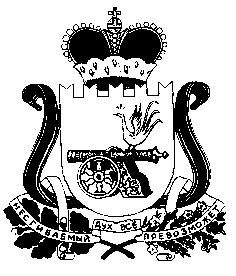 